Objednávka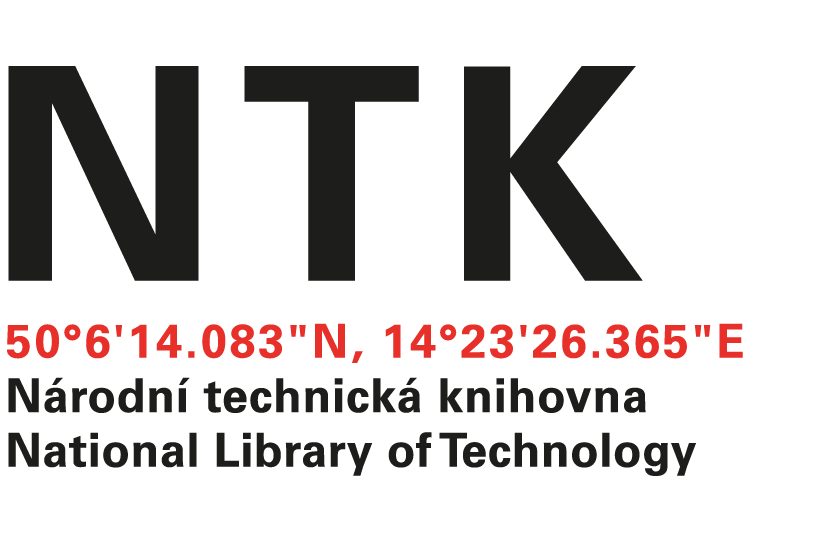 č. 2/EIZ/2021Vážený pane xxxxxx, na základě Vámi zaslané nabídky ze dne 7. 1. 2021 u Vás objednáváme předplatné přístupu k e-časopisu SCIENCE ROBOTICS na období od 1. 1.  2021 do 31. 12. 2021 v celkové hodnotě 58.039 Kč bez DPH. S pozdravemxxxxxxxxxxxxxxxoddělení tvorby fondůObjednatel:Dodavatel:Národní technická knihovnaEBSCO Information Services s.r.o.Technická 6/2710Klimentská 1746/52160 80 Praha 6 - Dejvice110 00 Praha 1 - Nové MěstoIČ: 61387142IČO: 49621823DIČ: CZ61387142DIČ: CZ49621823